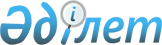 Облыстық мәслихаттың (VІ сайланған Х сессиясы) 2016 жылғы 12 желтоқсандағы "2017 - 2019 жылдарға арналған облыстық бюджет туралы" № 76/10 шешіміне өзгерістер мен толықтырулар енгізу туралыПавлодар облыстық мәслихатының 2017 жылғы 22 қарашадағы № 163/17 шешімі. Павлодар облысының Әділет департаментінде 2017 жылғы 24 қарашада № 5703 болып тіркелді
      Қазақстан Республикасының 2008 жылғы 4 желтоқсандағы Бюджет кодексінің 106-бабы 4-тармағына, Қазақстан Республикасының 2001 жылғы 23 қаңтардағы "Қазақстан Республикасындағы жергілікті мемлекеттік басқару және өзін-өзі басқару туралы" Заңының 6-бабы 1-тармағының 1) тармақшасына сәйкес Павлодар облыстық мәслихаты ШЕШІМ ҚАБЫЛДАДЫ:
      1. Облыстық мәслихатының (VІ сайланған Х сессиясы) 2016 жылғы 12 желтоқсандағы "2017 - 2019 жылдарға арналған облыстық бюджет туралы" № 76/10 шешіміне (Нормативтік құқықтық актілерді мемлекеттік тіркеу тізілімінде № 5298 болып тіркелген, 2016 жылғы 28 желтоқсандағы "Әділет" Қазақстан Республикасы нормативтік құқықтық актілерінің ақпараттық-құқықтық жүйесінде, 2016 жылғы 29 желтоқсандағы Қазақстан Республикасы нормативтік-құқықтық актілерінің Эталондық бақылау банкінде жарияланған) мынадай өзгерістер мен толықтырулар енгізілсін:
      1-тармақта:
      1) тармақшада:
      "142569540" сандары "148671062" сандарымен ауыстырылсын;
      "28755880" сандары "28756235" сандарымен ауыстырылсын;
      "2104399" сандары "2108694" сандарымен ауыстырылсын;
      "15729" сандары "829" сандарымен ауыстырылсын;
      "111693532" сандары "117805304" сандарымен ауыстырылсын;
      2) тармақшада "142799873" сандары "148959382" сандарымен ауыстырылсын;
      3) тармақшада:
      "2905021" сандары "2825213" сандарымен ауыстырылсын;
      "5881578" сандары "6002667" сандарымен ауыстырылсын;
      "2976557" сандары "3177454" сандарымен ауыстырылсын;
      4) тармақшада:
      "406260" сандары "216790" сандарымен ауыстырылсын;
      мына мазмұндағы абзацпен толықтырылсын:
      "мемлекеттің қаржы активтерін сатудан түсетін түсімдер - 189470 мың теңге;";
      5) тармақшада "-3541614" сандары "-3330323" сандарымен ауыстырылсын;
      6) тармақшада "3541614" сандары "3330323" сандарымен ауыстырылсын;
      7-тармақта:
      "3587283" сандары "3584359" сандарымен ауыстырылсын;
      "2129258" сандары "2128901" сандарымен ауыстырылсын;
      "253714" сандары "189811" сандарымен ауыстырылсын;
      "3149303" сандары "3168869" сандарымен ауыстырылсын;
      "471092" сандары "468114" сандарымен ауыстырылсын;
      "130045" сандары "181348" сандарымен ауыстырылсын;
      "51437" сандары "47968" сандарымен ауыстырылсын;
      "142160" сандары "141779" сандарымен ауыстырылсын;
      8-тармақта:
      "766484" сандары "763520" сандарымен ауыстырылсын;
      "376644" сандары "371644" сандарымен ауыстырылсын;
      "1776117" сандары "1773789" сандарымен ауыстырылсын;
      "122352" сандары "120051" сандарымен ауыстырылсын;
      "599804" сандары "547276" сандарымен ауыстырылсын;
      "2821765" сандары "2752679" сандарымен ауыстырылсын;
      "30000" сандары "27908" сандарымен ауыстырылсын;
      "76540" сандары "73363" сандарымен ауыстырылсын;
      9-тармақта:
      "70703" сандары "76437" сандарымен ауыстырылсын;
      "43975" сандары "50866" сандарымен ауыстырылсын;
      "9344" сандары "7744" сандарымен ауыстырылсын;
      "309154" сандары "289242" сандарымен ауыстырылсын;
      "433737" сандары "331663" сандарымен ауыстырылсын;
      "150096" сандары "148483" сандарымен ауыстырылсын;
      мына мазмұндағы абзацпен толықтырылсын:
      "2237054 мың теңге - заңнаманың өзгеруіне байланысты төмен тұрған бюджеттердің шығындарын өтеуге.";
      10-тармақта:
      "3065044" сандары "2939649" сандарымен ауыстырылсын;
      "7377271" сандары "7634707" сандарымен ауыстырылсын;
      "2009347" сандары "2059347" сандарымен ауыстырылсын;
      "725776" сандары "722517" сандарымен ауыстырылсын;
      "297433" сандары "319328" сандарымен ауыстырылсын;
      "1562500" сандары "1548755" сандарымен ауыстырылсын;
      11-тармақта:
      "413765" сандары "403371" сандарымен ауыстырылсын;
      13-тармақта:
      "444633" сандары "526457" сандарымен ауыстырылсын;
      көрсетілген шешімнің 1-қосымшасы осы шешімнің қосымшасына сәйкес жаңа редакцияда жазылсын.
      2. Осы шешімнің орындалуын бақылау облыстық мәслихаттың экономика және бюджет жөніндегі тұрақты комиссиясына жүктелсін.
      3. Осы шешім 2017 жылғы 1 қаңтардан бастап қолданысқа енгізіледі. 2017 жылға арналған облыстық бюджет
(өзгерiстермен және толықтырумен)
					© 2012. Қазақстан Республикасы Әділет министрлігінің «Қазақстан Республикасының Заңнама және құқықтық ақпарат институты» ШЖҚ РМК
				
      Сессия төрағасы

О. Крук

      Облыстық мәслихат хатшысы

В. Берковский
Павлодар облыстық
мәслихатының (VI сайланған
ХVII cессиясы) 2017
жылғы 22 қарашадағы
№ 163/17 шешiмiне
қосымшаПавлодар облыстық
мәслихатының (VI сайланған
Х cессиясы) 2016
жылғы 12 желтоқсандағы
№ 76/10 шешiмiне
1-қосымша
Санаты
Санаты
Санаты
Санаты
Сомасы (мың теңге)
Сыныбы
Сыныбы
Сыныбы
Сомасы (мың теңге)
Iшкi сыныбы
Iшкi сыныбы
Сомасы (мың теңге)
Атауы
Сомасы (мың теңге)
1
2
3
4
5
1. Кірістер
148 671 062
1
Салықтық түсiмдер
28 756 235
01
Табыс салығы
9 663 551
2
Жеке табыс салығы
9 663 551
03
Әлеуметтік салық
7 872 313
1
Әлеуметтік салық
7 872 313
05
Тауарларға, жұмыстарға және қызметтерге салынатын iшкi салықтар
11 220 016
3
Табиғи және басқа да ресурстарды пайдаланғаны үшiн түсетiн түсiмдер
11 220 016
07
Басқа да салықтар
355
1
Басқа да салықтар
355
2
Салықтық емес түсiмдер
2 108 694
01
Мемлекеттік меншіктен түсетін кірістер
177 359
1
Мемлекеттiк кәсiпорындардың таза кiрiсi бөлiгiнiң түсiмдерi
21 046
3
Мемлекет меншігіндегі акциялардың мемлекеттік пакеттеріне дивидендтер
5 190
4
Мемлекет меншігінде тұрған, заңды тұлғалардағы қатысу үлесіне кірістер
15 783
5
Мемлекет меншiгiндегi мүлiктi жалға беруден түсетiн кiрiстер
85 702
7
Мемлекеттiк бюджеттен берiлген кредиттер бойынша сыйақылар
49 638
02
Мемлекеттік бюджеттен қаржыландырылатын мемлекеттік мекемелердің тауарларды (жұмыстарды, қызметтерді) өткізуінен түсетін түсімдер
1 970
1
Мемлекеттік бюджеттен қаржыландырылатын мемлекеттік мекемелердің тауарларды (жұмыстарды, қызметтерді) өткізуінен түсетін түсімдер
1 970
04
Мемлекеттік бюджеттен қаржыландырылатын, сондай-ақ Қазақстан Республикасы Ұлттық Банкінің бюджетінен (шығыстар сметасынан) қамтылатын және қаржыландырылатын мемлекеттік мекемелер салатын айыппұлдар, өсімпұлдар, санкциялар, өндіріп алулар
1 085 797
1
Мұнай секторы ұйымдарынан түсетін түсімдерді қоспағанда, мемлекеттік бюджеттен қаржыландырылатын, сондай-ақ Қазақстан Республикасы Ұлттық Банкінің бюджетінен (шығыстар сметасынан) қамтылатын және қаржыландырылатын мемлекеттік мекемелер салатын айыппұлдар, өсімпұлдар, санкциялар, өндіріп алулар
1 085 797
06
Басқа да салықтық емес түсiмдер
843 568
1
Басқа да салықтық емес түсiмдер
843 568
3
Негізгі капиталды сатудан түсетін түсімдер
829
01
Мемлекеттік мекемелерге бекітілген мемлекеттік мүлікті сату
829
1
Мемлекеттік мекемелерге бекітілген мемлекеттік мүлікті сату
829
4
Трансферттердiң түсiмдерi
117 805 304
01
Төмен тұрған мемлекеттiк басқару органдарынан трансферттер
25 497 780
2
Аудандық (облыстық маңызы бар қалалардың) бюджеттерден трансферттер
25 497 780
02
Мемлекеттiк басқарудың жоғары тұрған органдарынан түсетiн трансферттер
92 307 524
1
Республикалық бюджеттен түсетiн трансферттер
92 307 524
Функционалдық топ
Функционалдық топ
Функционалдық топ
Функционалдық топ
Функционалдық топ
Сомасы (мың теңге)
Кiшi функция
Кiшi функция
Кiшi функция
Кiшi функция
Сомасы (мың теңге)
Бюджеттiк бағдарламаның әкiмшiсi
Бюджеттiк бағдарламаның әкiмшiсi
Бюджеттiк бағдарламаның әкiмшiсi
Сомасы (мың теңге)
Бағдарлама
Бағдарлама
Сомасы (мың теңге)
Атауы
Сомасы (мың теңге)
1
2
3
4
5
6
2. Шығындар
148 959 382
01
Жалпы сипаттағы мемлекеттiк қызметтер
3 331 091
1
Мемлекеттiк басқарудың жалпы функцияларын орындайтын өкiлдi, атқарушы және басқа органдар
2 034 685
110
Облыс мәслихатының аппараты
56 777
001
Облыс мәслихатының қызметін қамтамасыз ету жөніндегі қызметтер
55 302
003
Мемлекеттік органның күрделі шығыстары
1 475
120
Облыс әкімінің аппараты
1 813 447
001
Облыс әкімінің қызметін қамтамасыз ету жөніндегі қызметтер
1 385 305
004
Мемлекеттік органның күрделі шығыстары
94 090
007
Ведомстволық бағыныстағы мемлекеттік мекемелерінің және ұйымдарының күрделі шығыстары
97 297
009
Аудандық маңызы бар қалалардың, ауылдардың, кенттердің, ауылдық округтердің әкімдерін сайлауды қамтамасыз ету және өткізу
16 580
013
Облыс Қазақстан халқы Ассамблеясының қызметін қамтамасыз ету
220 175
282
Облыстың тексеру комиссиясы
164 461
001
Облыстың тексеру комиссиясының қызметін қамтамасыз ету жөніндегі қызметтер
159 420
003
Мемлекеттік органның күрделі шығыстары
5 041
2
Қаржылық қызмет
626 651
257
Облыстың қаржы басқармасы
626 651
001
Жергілікті бюджетті атқару және коммуналдық меншікті басқару саласындағы мемлекеттік саясатты іске асыру жөніндегі қызметтер
136 255
009
Жекешелендіру, коммуналдық меншікті басқару, жекешелендіруден кейінгі қызмет және осыған байланысты дауларды реттеу
11 697
013
Мемлекеттік органның күрделі шығыстары
30 007
028
Коммуналдық меншікке мүлікті сатып алу
395 831
113
Жергілікті бюджеттерден берілетін ағымдағы нысалы трансферттер 
52 861
5
Жоспарлау және статистикалық қызмет
271 425
258
Облыстың экономика және бюджеттік жоспарлау басқармасы
271 425
001
Экономикалық саясатты, мемлекеттік жоспарлау жүйесін қалыптастыру мен дамыту саласындағы мемлекеттік саясатты іске асыру жөніндегі қызметтер
198 280
005
Мемлекеттік органның күрделі шығыстары
68 745
061
Бюджеттік инвестициялар және мемлекеттік-жекешелік әріптестік, оның ішінде концессия мәселелері жөніндегі құжаттаманы сараптау және бағалау
4 400
9
Жалпы сипаттағы өзге де мемлекеттiк қызметтер
398 330
269
Облыстың дін істері басқармасы
75 547
001
Жергілікті деңгейде дін істер саласындағы мемлекеттік саясатты іске асыру жөніндегі қызметтер
27 851
003
Мемлекеттік органның күрделі шығыстары
903
005
Өңірде діни ахуалды зерделеу және талдау
46 793
700
Облыстың жер қойнауын пайдалану, қоршаған орта және су ресурстары басқармасы
246 326
001
Жергілікті деңгейде жер қойнауын пайдалану, қоршаған орта және су ресурстары саласындағы мемлекеттік саясатты іске асыру жөніндегі қызметтер
103 898
003
Мемлекеттік органның күрделі шығыстары
3 033
032
Ведомстволық бағыныстағы мемлекеттік мекемелерінің және ұйымдарының күрделі шығыстары
111 487
114
Жергілікті бюджеттерден берілетін нысаналы даму трансферттері
27 908
701
Облыстың кәсіпкерлік, сауда және туризм басқармасы
76 457
001
Жергілікті деңгейде кәсіпкерлікті, сауданы және туризмді дамыту саласындағы мемлекеттік саясатты іске асыру жөніндегі қызметтер
74 016
003
Мемлекеттік органның күрделі шығыстары
2 441
02
Қорғаныс
455 215
1
Әскери мұқтаждар
37 158
120
Облыс әкімінің аппараты
37 158
010
Жалпыға бірдей әскери міндетті атқару шеңберіндегі іс-шаралар
37 158
2
Төтенше жағдайлар жөнiндегi жұмыстарды ұйымдастыру
418 057
120
Облыс әкімінің аппараты
55 357
012
Облыстық ауқымдағы жұмылдыру дайындығы және жұмылдыру
55 357
287
Облыстық бюджеттен қаржыландырылатын табиғи және техногендік сипаттағы төтенше жағдайлар, азаматтық қорғаныс саласындағы уәкілетті органдардың аумақтық органы
362 700
002
Аумақтық органның және ведомстволық бағынысты мемлекеттік мекемелерінің күрделі шығыстары
333 520
004
Облыс ауқымдағы төтенше жағдайлардың алдын алу және оларды жою
29 180
03
Қоғамдық тәртіп, қауіпсіздік, құқықтық, сот, қылмыстық-атқару қызметі
7 087 725
1
Құқық қорғау қызметi
7 087 725
252
Облыстық бюджеттен қаржыландырылатын атқарушы ішкі істер органы
7 087 725
001
Облыс аумағында қоғамдық тәртіптті және қауіпсіздікті сақтауды қамтамасыз ету саласындағы мемлекеттік саясатты іске асыру жөніндегі қызметтер
4 754 254
003
Қоғамдық тәртіпті қорғауға қатысатын азаматтарды көтермелеу 
6 900
006
Мемлекеттік органның күрделі шығыстары
2 059 074
013
Белгілі тұратын жері және құжаттары жоқ адамдарды орналастыру қызметтері
50 834
014
Әкімшілік тәртіппен тұткындалған адамдарды ұстауды ұйымдастыру
61 976
015
Қызметтік жануарларды ұстауды ұйымдастыру
34 265
025
Халықаралық маңызы бар іс-шараларды өткізу уақытында қоғамдық тәртіпті сақтауды қамтамасыз ету
120 422
04
Бiлiм беру
16 028 453
2
Бастауыш, негізгі орта және жалпы орта білім беру
5 015 170
261
Облыстың білім басқармасы
4 159 104
003
Арнайы білім беретін оқу бағдарламалары бойынша жалпы білім беру
1 188 146
006
Мамандандырылған білім беру ұйымдарында дарынды балаларға жалпы білім беру
2 473 671
055
Балаларға қосымша білім беру
420 850
056
Аудандардың (облыстық маңызы бар қалалардың) бюджеттеріне тілдік курстар өтілінен өткен мұғалімдерге үстемақы төлеу үшін және оқу кезеңінде негізгі қызметкерді алмастырғаны үшін мұғалімдерге үстемақы төлеу үшін берілетін ағымдағы нысаналы трансферттер
76 437
271
Облыстың құрылыс басқармасы
216 516
079
Аудандардың (облыстық маңызы бар қалалардың) бюджеттеріне бастауыш, негізгі орта және жалпы орта білім беру объектілерін салуға және реконструкциялауға берілетін нысаналы даму трансферттерi
216 316
086
Бастауыш, негізгі орта және жалпы орта білім беру объектілерін салу және реконструкциялау
200
285
Облыстың дене шынықтыру және спорт басқармасы
639 550
006
Балалар мен жасөспірімдерге спорт бойынша қосымша білім беру
264 652
007
Мамандандырылған бiлiм беру ұйымдарында спорттағы дарынды балаларға жалпы бiлiм беру
374 898
4
Техникалық және кәсіптік, орта білімнен кейінгі білім беру
6 782 325
253
Облыстың денсаулық сақтау басқармасы
399 156
043
Техникалық және кәсіптік, орта білімнен кейінгі білім беру ұйымдарында мамандар даярлау
367 122
044
Техникалық және кәсіптік, орта білімнен кейінгі білім беру бағдарламалары бойынша оқитындарға әлеуметтік қолдау көрсету
32 034
261
Облыстың білім басқармасы
6 161 784
024
Техникалық және кәсіптік білім беру ұйымдарында мамандар даярлау
5 922 265
025
Орта білімнен кейінгі білім беру ұйымдарында мамандар даярлау
239 519
271
Облыстың құрылыс басқармасы
221 385
099
Техникалық және кәсіптік, орта білімнен кейінгі білім беру объектілерін салу және реконструкциялау
221 385
5
Мамандарды қайта даярлау және біліктіліктерін арттыру
209 068
253
Облыстың денсаулық сақтау басқармасы
3 868
003
Кадрлардың біліктілігін арттыру және оларды қайта даярлау
3 868
261
Облыстың білім басқармасы
205 200
052
Нәтижелі жұмыспен қамтуды және жаппай кәсіпкерлікті дамыту бағдарламасы шеңберінде кадрлардың біліктілігін арттыру, даярлау және қайта даярлау
205 200
9
Бiлiм беру саласындағы өзге де қызметтер
4 021 890
261
Облыстың білім басқармасы
4 021 890
001
Жергілікті деңгейде білім беру саласындағы мемлекеттік саясатты іске асыру жөніндегі қызметтер
115 565
004
Облыстық мемлекеттік білім беру мекемелерінде білім беру жүйесін ақпараттандыру
39 823
005
Облыстық мемлекеттік білім беру мекемелер үшін оқулықтар мен оқу-әдiстемелiк кешендерді сатып алу және жеткізу
48 372
007
Облыстық ауқымда мектеп олимпиадаларын, мектептен тыс іс-шараларды және конкурстар өткізу
139 793
011
Балалар мен жасөспірімдердің психикалық денсаулығын зерттеу және халыққа психологиялық-медициналық-педагогикалық консультациялық көмек көрсету
221 166
013
Мемлекеттік органның күрделі шығыстары
3 856
019
Облыстық мемлекеттік білім беру мекемелеріне жұмыстағы жоғары көрсеткіштері үшін гранттар беру
19 567
029
Әдістемелік жұмыс
89 893
067
Ведомстволық бағыныстағы мемлекеттік мекемелерінің және ұйымдарының күрделі шығыстары
680 082
113
Жергілікті бюджеттерден берілетін ағымдағы нысаналы трансферттер
2 663 773
05
Денсаулық сақтау
17 388 496
1
Кең бейiндi ауруханалар
107 781
253
Облыстың денсаулық сақтау басқармасы
107 781
004
Республикалық бюджет қаражаты есебінен көрсетілетін медициналық көмекті қоспағанда, бастапқы медициналық-санитариялық көмек және медициналық ұйымдар мамандарының жіберуі бойынша денсаулық сақтау субъектілерінің стационарлық және стационарды алмастыратын медициналық көмек көрсетуі
107 781
2
Халықтың денсаулығын қорғау
1 763 170
253
Облыстың денсаулық сақтау басқармасы
776 153
005
Жергілікті денсаулық сақтау ұйымдары үшін қанды, оның құрамдауыштары мен препараттарын өндіру
523 739
006
Ана мен баланы қорғау жөніндегі көрсетілетін қызметтер
163 740
007
Салауатты өмір салтын насихаттау
88 674
271
Облыстың құрылыс басқармасы
987 017
038
Деңсаулық сақтау объектілерін салу және реконструкциялау
987 017
3
Мамандандырылған медициналық көмек
8 170 567
253
Облыстың денсаулық сақтау басқармасы
8 170 567
009
Туберкулез, жұқпалы аурулар, психикалық, оның ішінде психикаға белсенді әсер ететін заттарды қолдануға байланысты күйзелістен және мінез-құлқының бұзылуынан зардап шегетін адамдарға медициналық көмек көрсету
4 777 995
019
Туберкулезбен ауыратын науқастарды туберкулезге қарсы препараттармен қамтамасыз ету
531 166
020
Диабетпен ауыратын науқастарды диабетке қарсы препараттармен қамтамасыз ету
618 947
021
Онкогематологиялық аурулармен ауыратын науқастарды химиялық препараттармен қамтамасыз ету
171 564
022
Созылмалы бүйрек функциясының жетіспеушілігі бар, аутоиммунды, орфандық аурулармен ауыратын, иммунитеті жеткіліксіз науқастарды, сондай-ақ ағзаларды транспланттаудан кейінгі науқастарды дәрілік заттармен қамтамасыз ету
441 167
026
Гемофилиямен ауыратын науқастарды қанды ұйыту факторларымен қамтамасыз ету
641 299
027
Халыққа иммундық профилактика жүргізу үшін вакциналарды және басқа медициналық иммундық биологиялық препараттарды орталықтандырылған сатып алу және сақтау
927 327
036
Жіті миокард инфаркті бар науқастарды тромболитикалық препараттармен қамтамасыз ету
61 102
4
Емханалар
1 960 730
253
Облыстың денсаулық сақтау басқармасы
1 960 730
014
Халықтың жекелеген санаттарын амбулаториялық деңгейде дәрілік заттармен және балаларға арналған және емдік тағамдардың арнаулы өнімдерімен қамтамасыз ету
1 707 946
038
Тегін медициналық көмектің кепілдендірілген көлемі шеңберінде скринингтік зерттеулер жүргізу
252 784
5
Медициналық көмектiң басқа түрлерi
1 897 300
253
Облыстың денсаулық сақтау басқармасы
1 897 300
011
Республикалық бюджет қаражаты есебінен көрсетілетін медициналық көмекті қоспағанда, жедел медициналық көмек көрсету және санитариялық авиация
1 839 690
029
Облыстық арнайы медициналық жабдықтау базалары
57 610
9
Денсаулық сақтау саласындағы өзге де қызметтер
3 488 948
253
Облыстың денсаулық сақтау басқармасы
3 457 271
001
Жергілікті деңгейде денсаулық сақтау саласындағы мемлекеттік саясатты іске асыру жөніндегі қызметтер
150 707
008
Қазақстан Республикасында ЖИТС-тің алдын алу және оған қарсы күрес жөніндегі іс-шараларды іске асыру
607 386
013
Патологоанатомиялық ашып тексеруді жүргізу
117 462
016
Азаматтарды елді мекеннен тыс жерлерде емделу үшін тегін және жеңілдетілген жол жүрумен қамтамасыз ету
7 005
018
Денсаулық сақтау саласындағы ақпараттық талдамалық қызметтер
18 532
030
Мемлекеттік денсаулық сақтау органдарының күрделі шығыстары
4 769
033
Медициналық денсаулық сақтау ұйымдарының күрделі шығыстары
2 551 410
271
Облыстың құрылыс басқармасы
31 677
083
Жұмыспен қамту 2020 жол картасы шеңберінде ауылдық елді мекендерде орналасқан дәрігерлік амбулаториялар және фельдшерлік-акушерлік пункттерді салу
31 677
06
Әлеуметтiк көмек және әлеуметтiк қамсыздандыру
4 825 379
1
Әлеуметтiк қамсыздандыру
3 062 456
256
Облыстың жұмыспен қамтуды үйлестіру және әлеуметтік бағдарламалар басқармасы
1 922 181
002
Жалпы үлгідегі медициналық-әлеуметтік мекемелерде (ұйымдарда), арнаулы әлеуметтік қызметтер көрсету орталықтарында, әлеуметтік қызмет көрсету орталықтарында қарттар мен мүгедектерге арнаулы әлеуметтік қызметтер көрсету
555 708
012
Тірек-қозғалу аппаратының қызметі бұзылған балаларға арналған мемлекеттік медициналық-әлеуметтік мекемелерде (ұйымдарда), арнаулы әлеуметтік қызметтер көрсету орталықтарында, әлеуметтік қызмет көрсету орталықтарында мүгедек балалар үшін арнаулы әлеуметтік қызметтер көрсету
108 923
013
Психоневрологиялық медициналық-әлеуметтік мекемелерде (ұйымдарда), арнаулы әлеуметтік қызметтер көрсету орталықтарында, әлеуметтік қызмет көрсету орталықтарында психоневрологиялық аурулармен ауыратын мүгедектер үшін арнаулы әлеуметтік қызметтер көрсету
909 059
014
Оңалту орталықтарында қарттарға, мүгедектерге, оның ішінде мүгедек балаларға арнаулы әлеуметтік қызметтер көрсету
167 522
015
Балалар психоневрологиялық медициналық-әлеуметтік мекемелерінде (ұйымдарда), арнаулы әлеуметтік қызметтер көрсету орталықтарында, әлеуметтік қызмет көрсету орталықтарында психоневрологиялық патологиялары бар мүгедек балалар үшін арнаулы әлеуметтік қызметтер көрсету
130 103
047
Аудандардың (облыстық маңызы бар қалалардың) бюджеттеріне "Өрлеу" жобасы бойынша келісілген қаржылай көмекті енгізуге берілетін ағымдағы нысаналы трансферттер
50 866
261
Облыстың білім басқармасы
1 039 655
015
Жетiм балаларды, ата-анасының қамқорлығынсыз қалған балаларды әлеуметтік қамсыздандыру
997 371
037
Әлеуметтік сауықтандыру
42 284
271
Облыстың құрылыс басқармасы
100 620
039
Әлеуметтік қамтамасыз ету объектілерін салу және реконструкциялау
100 620
2
Әлеуметтiк көмек
367 329
256
Облыстың жұмыспен қамтуды үйлестіру және әлеуметтік бағдарламалар басқармасы
367 329
003
Мүгедектерге әлеуметтік қолдау
367 329
9
Әлеуметтiк көмек және әлеуметтiк қамтамасыз ету салаларындағы өзге де қызметтер
1 395 594
256
Облыстың жұмыспен қамтуды үйлестіру және әлеуметтік бағдарламалар басқармасы
1 327 369
001
Жергілікті деңгейде жұмыспен қамтуды қамтамасыз ету және халық үшін әлеуметтік бағдарламаларды іске асыру саласында мемлекеттік саясатты іске асыру жөніндегі қызметтер
115 114
007
Мемлекеттік органның күрделі шығыстары
3 519
011
Жәрдемақыларды және басқа да әлеуметтік төлемдерді есептеу, төлеу мен жеткізу бойынша қызметтерге ақы төлеу
304
017
Аудандардың (облыстық маңызы бар қалалардың) бюджеттеріне арнаулы әлеуметтік қызметтер көрсету стандарттарын енгізуге берілетін ағымдағы нысаналы трансферттер
7 744
018
Үкіметтік емес ұйымдарда мемлекеттік әлеуметтік тапсырысты орналастыру
9 500
019
Нәтижелі жұмыспен қамтуды және жаппай кәсіпкерлікті дамыту бағдарламасы шеңберінде, еңбек нарығын дамытуға бағытталған, ағымдағы іс-шараларды іске асыру
7 140
037
Аудандардың (облыстық маңызы бар қалалардың) бюджеттеріне нәтижелі жұмыспен қамтуды және жаппай кәсіпкерлікті дамыту бағдарламасы шеңберінде, еңбек нарығын дамытуға бағытталған, іс-шараларын іске асыруға берілетін ағымдағы нысаналы трансферттер
479 053
044
Жергілікті деңгейде көші-қон іс-шараларын іске асыру
7 441
045
Аудандардың (облыстық маңызы бар қалалардың) бюджеттеріне Қазақстан Республикасында мүгедектердің құқықтарын қамтамасыз ету және өмір сүру сапасын жақсарту жөніндегі 2012 - 2018 жылдарға арналған іс-шаралар жоспарын іске асыруға берілетін ағымдағы нысаналы трансферттер
331 663
053
Кохлеарлық импланттарға дәлдеп сөйлеу процессорларын ауыстыру және келтіру бойынша қызмет көрсету
32 281
054
Аудандардың (облыстық маңызы бар қалалардың) бюджеттеріне үкіметтік емес ұйымдарда мемлекеттік әлеуметтік тапсырысты орналастыруға берілетін ағымдағы нысаналы трансферттер
148 483
067
Ведомстволық бағыныстағы мемлекеттік мекемелерінің және ұйымдарының күрделі шығыстары
130 315
113
Жергілікті бюджеттерден берілетін ағымдағы нысалы трансферттер 
54 812
297
Облыстың еңбек басқармасы
68 225
001
Жергілікті деңгейде еңбек қатынастарын реттеу саласында мемлекеттік саясатты іске асыру бойынша қызметтер
66 221
003
Мемлекеттік органның күрделі шығыстары
2 004
07
Тұрғын үй-коммуналдық шаруашылық
22 201 043
1
Тұрғын үй шаруашылығы
7 084 481
251
Облыстың жер қатынастары басқармасы
26 186
011
Аудандардың (республикалық маңызы бар қалалардың) бюджеттеріне мемлекет мұқтажы үшін жер учаскелерін алуға берілетін ағымдағы нысаналы трансферттер
26 186
271
Облыстың құрылыс басқармасы
7 058 295
014
Аудандардың (облыстық маңызы бар қалалардың) бюджеттеріне коммуналдық тұрғын үй қорының тұрғын үйлерін жобалауға және (немесе) салуға, реконструкциялауға берілетін нысаналы даму трансферттері
3 322 544
027
Аудандардың (облыстық маңызы бар қалалардың) бюджеттеріне инженерлік-коммуникациялық инфрақұрылымды жобалауға, дамытуға және (немесе) жайластыруға берілетін нысаналы даму трансферттері
3 735 751
2
Коммуналдық шаруашылық
14 514 252
271
Облыстың құрылыс басқармасы
10 536 540
015
Аудандардың (облыстық маңызы бар қалалардың) бюджеттеріне қалалар мен елді мекендерді абаттандыруды дамытуға берілетін нысаналы даму трансферттері
53 619
033
Аудандардың (облыстық маңызы бар қалалардың) бюджеттеріне сумен жабдықтау және су бұру жүйелерін дамытуға берілетін нысаналы даму трансферттері
95 535
058
Аудандардың (облыстық маңызы бар қалалардың) бюджеттеріне елді мекендерді сумен жабдықтау және су бұру жүйелерін дамытуға берілетін нысаналы даму трансферттері
10 387 386
279
Облыстың энергетика және тұрғын үй-коммуналдық шаруашылық басқармасы
3 977 712
001
Жергілікті деңгейде энергетика және тұрғын үй-коммуналдық шаруашылық саласындағы мемлекеттік саясатты іске асыру жөніндегі қызметтер
76 131
005
Мемлекеттік органның күрделі шығыстары
7 813
010
Аудандардың (облыстық маңызы бар қалалардың) бюджеттеріне сумен жабдықтау және су бұру жүйелерін дамытуға берілетін нысаналы даму трансферттері
24 516
032
Ауыз сумен жабдықтаудың баламасыз көздерi болып табылатын сумен жабдықтаудың аса маңызды топтық және жергілікті жүйелерiнен ауыз су беру жөніндегі қызметтердің құнын субсидиялау
142 526
113
Жергілікті бюджеттерден берілетін ағымдағы нысалы трансферттер
3 233 069
114
Жергілікті бюджеттерден берілетін нысаналы даму трансферттері
493 657
3
Елді-мекендерді көркейту
602 310
279
Облыстың энергетика және тұрғын үй-коммуналдық шаруашылық басқармасы
602 310
041
Профилактикалық дезинсекция мен дератизация жүргізу (инфекциялық және паразиттік аурулардың табиғи ошақтарының аумағындағы, сондай-ақ инфекциялық және паразиттік аурулардың ошақтарындағы дезинсекция мен дератизацияны қоспағанда)
602 310
08
Мәдениет, спорт, туризм және ақпараттық кеңістiк
7 571 915
1
Мәдениет саласындағы қызмет
1 360 654
273
Облыстың мәдениет, архивтер және құжаттама басқармасы
1 360 654
005
Мәдени-демалыс жұмысын қолдау
324 666
007
Тарихи-мәдени мұраны сақтауды және оған қолжетімділікті қамтамасыз ету
324 467
008
Театр және музыка өнерін қолдау
711 521
2
Спорт
4 147 848
271
Облыстың құрылыс басқармасы
124 483
017
Cпорт объектілерін дамыту
124 483
285
Облыстың дене шынықтыру және спорт басқармасы
4 023 365
001
Жергіліктті деңгейде дене шынықтыру және спорт саласында мемлекеттік саясатты іске асыру жөніндегі қызметтер
53 227
002
Облыстық деңгейде спорт жарыстарын өткізу
54 172
003
Әр түрлі спорт түрлері бойынша облыстың құрама командаларының мүшелерін дайындау және республикалық және халықаралық спорт жарыстарына қатысуы
3 509 421
005
Мемлекеттік органның күрделі шығыстары
3 157
032
Ведомстволық бағыныстағы мемлекеттік мекемелердің және ұйымдардың күрделі шығыстары
134 064
113
Жергілікті бюджеттерден берілетін ағымдағы нысаналы трансферттер
269 324
3
Ақпараттық кеңiстiк
1 042 744
263
Облыстың ішкі саясат басқармасы
624 631
007
Мемлекеттік ақпараттық саясат жүргізу жөніндегі қызметтер
624 631
264
Облыстың тілдерді дамыту басқармасы
74 463
001
Жергілікті деңгейде тілдерді дамыту саласындағы мемлекеттік саясатты іске асыру жөніндегі қызметтер
44 534
002
Мемлекеттiк тiлдi және Қазақстан халқының басқа да тiлдерін дамыту
23 980
003
Мемлекеттік органның күрделі шығыстары
5 949
273
Облыстың мәдениет, архивтер және құжаттама басқармасы
343 650
009
Облыстық кiтапханалардың жұмыс iстеуiн қамтамасыз ету
133 307
010
Архив қорының сақталуын қамтамасыз ету
210 343
4
Туризм
22 777
701
Облыстың кәсіпкерлік, сауда және туризм басқармасы
22 777
004
Туристік қызметті реттеу
22 777
9
Мәдениет, спорт, туризм және ақпараттық кеңiстiктi ұйымдастыру жөнiндегi өзге де қызметтер
997 892
263
Облыстың ішкі саясат басқармасы
119 636
001
Жергілікті деңгейде мемлекеттік ішкі саясатты іске асыру жөніндегі қызметтер
118 456
005
Мемлекеттік органның күрделі шығыстары
1 180
273
Облыстың мәдениет, архивтер және құжаттама басқармасы
615 552
001
Жергiлiктi деңгейде мәдениет және архив ісін басқару саласындағы мемлекеттік саясатты іске асыру жөніндегі қызметтер
81 777
003
Мемлекеттік органның күрделі шығыстары
2 681
032
Ведомстволық бағыныстағы мемлекеттік мекемелерінің және ұйымдарының күрделі шығыстары
62 980
113
Жергілікті бюджеттерден берілетін ағымдағы нысаналы трансферттер
468 114
283
Облыстың жастар саясаты мәселелерi жөніндегі басқармасы
262 704
001
Жергілікті деңгейде жастар саясатын іске асыру жөніндегі қызметтер
30 946
003
Мемлекеттік органның күрделі шығыстары
3 835
005
Жастар саясаты саласында іс-шараларды іске асыру
194 199
032
Ведомстволық бағыныстағы мемлекеттік мекемелерінің және ұйымдарының күрделі шығыстары
33 724
09
Отын-энергетика кешенi және жер қойнауын пайдалану
2 468 249
1
Отын және энергетика
2 468 249
271
Облыстың құрылыс басқармасы
94 715
019
Аудандарың (облыстық маңызы бар қалалардың) бюджеттеріне жылу-энергетикалық жүйесін дамытуға берілетін нысаналы даму трансферттері
94 715
279
Облыстың энергетика және тұрғын үй-коммуналдық шаруашылық басқармасы
2 061 336
011
Аудандарың (облыстық маңызы бар қалалардың) бюджеттеріне жылу-энергетикалық жүйесін дамытуға берілетін нысаналы даму трансферттері
2 061 336
700
Облыстың жер қойнауын пайдалану, қоршаған орта және су ресурстары басқармасы
312 198
081
Елді мекендерді шаруашылық-ауыз сумен жабдықтау үшін жерасты суларына іздестіру-барлау жұмыстарын ұйымдастыру және жүргізу
312 198
10
Ауыл, су, орман, балық шаруашылығы, ерекше қорғалатын табиғи аумақтар, қоршаған ортаны және жануарлар дүниесін қорғау, жер қатынастары
16 868 429
1
Ауыл шаруашылығы
15 386 478
255
Облыстың ауыл шаруашылығы басқармасы
15 149 934
001
Жергілікте деңгейде ауыл шаруашылығы саласындағы мемлекеттік саясатты іске асыру жөніндегі қызметтер
117 294
002
Тұқым шаруашылығын қолдау
527 181
003
Мемлекеттік органның күрделі шығыстары
3 632
014
Ауыл шаруашылығы таурларын өндірушілерге су жеткізу бойынша көрсетілетін қызметтердің құнын субсидиялау
108 367
020
Басым дақылдарды өндіруді субсидиялау арқылы өсімдік шаруашылығы өнімінің шығымдылығы мен сапасын арттыруды және көктемгі егіс пен егін жинау жұмыстарын жүргізуге қажетті жанар-жағармай материалдары мен басқа да тауар-материалдық құндылықтардың құнын арзандатуды субсидиялау
1 200 000
029
Ауыл шаруашылық дақылдарының зиянды организмдеріне қарсы күрес жөніндегі іс- шаралар
17 473
041
Ауыл шаруашылығы тауарын өндірушілерге өсімдіктерді қорғау мақсатында ауыл шаруашылығы дақылдарын өңдеуге арналған гербицидтердің, биоагенттердің (энтомофагтардың) және биопрепараттардың құнын арзандату
1 028 707
045
Тұқымдық және көшет отырғызылатын материалдың сорттық және себу сапаларын анықтау
29 502
046
Тракторларды, олардың тіркемелерін, өздігінен жүретін ауыл шаруашылығы, мелиоративтік және жол-құрылыс машиналары мен тетіктерін мемлекеттік есепке алуға және тіркеу
2 978
047
Тыңайтқыштар (органикалықтарды қоспағанда) құнын субсидиялау
656 220
048
Ауыл шаруашылығы дақылдарын қорғалған топырақта өсіру
16 000
050
Инвестициялар салынған жағдайда агроөнеркәсіптік кешен субъектісі көтерген шығыстардың бөліктерін өтеу
6 288 644
053
Асыл тұқымды мал шаруашылығын дамытуды, мал шаруашылығы өнімдерінің өнімділігі мен сапасын арттыруды субсидиялау
3 928 419
054
Агроөнеркәсіптік кешен саласындағы дайындаушы ұйымдарға есептелген қосылған құн салығы шегінде бюджетке төленген қосылған құн салығының сомасын субсидиялау
1 709
055
Агроөнеркәсіптік кешен субъектілерін қаржылық сауықтыру жөніндегі бағыт шеңберінде кредиттік және лизингтік міндеттемелер бойынша пайыздық мөлшерлемені субсидиялау
2 624
056
Ауыл шаруашылығы малын, техниканы және технологиялық жабдықты сатып алуға кредит беру, сондай-ақ лизинг кезінде сыйақы мөлшерлемесін субсидиялау
1 000 171
057
Ауыл шаруашылығы өнімін мал шаруашылығы саласындағы терең қайта өңдеу өнімдерінің өндірісі үшін қайта өңдеу кәсіпорындарының оны сатып алуға жұмсайтын шығындарын субсидиялау
185 496
060
Нәтижелі жұмыспен қамту және жаппай кәсіпкерлікті дамыту бағадарламасы шеңберінде микрокредиттерді ішінара кепілдендіру
35 517
719
Облыстың ветеринария басқармасы
236 544
001
Жергілікті деңгейде ветеринария саласындағы мемлекеттік саясатты іске асыру жөніндегі қызметтер
50 192
003
Мемлекеттік органның күрделі шығыстары
2 064
028
Уақытша сақтау пунктына ветеринариялық препараттарды тасымалдау бойынша қызметтер
1 377
031
Ауыл шаруашылығы жануарларын бірдейлендіруді жүргізу үшін ветеринариялық мақсаттағы бұйымдар мен атрибуттарды, жануарға арналған ветеринариялық паспортты орталықтандырып сатып алу және оларды аудандардың (облыстық маңызы бар қалалардың) жергілікті атқарушы органдарына тасымалдау (жеткізу)
1 563
113
Жергілікті бюджеттерден берілетін ағымдағы нысаналы трансферттер
181 348
3
Орман шаруашылығы
288 393
700
Облыстың жер қойнауын пайдалану, қоршаған орта және су ресурстары басқармасы
288 393
008
Ормандарды сақтау, қорғау, молайту және орман өсіру
288 393
5
Қоршаған ортаны қорғау
936 031
700
Облыстың жер қойнауын пайдалану, қоршаған орта және су ресурстары басқармасы
936 031
017
Қоршаған ортаны қорғау бойынша іс-шаралар
79 919
022
Қоршаған ортаны қорғау объектілерін дамыту
856 112
6
Жер қатынастары
107 527
251
Облыстың жер қатынастары басқармасы
52 636
001
Облыс аумағында жер қатынастарын реттеу саласындағы мемлекеттік саясатты іске асыру жөніндегі қызметтер
50 869
010
Мемлекеттік органның күрделі шығыстары
1 767
725
Облыстың жердің пайдаланылуы мен қорғалуын бақылау басқармасы
54 891
001
Жергілікті деңгейде жердiң пайдаланылуы мен қорғалуын бақылау саласындағы мемлекеттік саясатты іске асыру жөніндегі қызметтер
46 895
003
Мемлекеттік органның күрделі шығыстары
7 996
9
Ауыл, су, орман, балық шаруашылығы, қоршаған ортаны қорғау және жер қатынастары саласындағы басқа да қызметтер
150 000
255
Облыстың ауыл шаруашылығы басқармасы
150 000
035
Азық-түлік тауарларының өңірлік тұрақтандыру қорларын қалыптастыру
150 000
11
Өнеркәсіп, сәулет, қала құрылысы және құрылыс қызметі
3 562 227
2
Сәулет, қала құрылысы және құрылыс қызметі
3 562 227
271
Облыстың құрылыс басқармасы
3 450 303
001
Жергілікті деңгейде құрлыс саласындағы мемлекеттік саясатты іске асыру жөніндегі қызметтер
102 436
005
Мемлекеттік органның күрделі шығыстары
2 786
113
Жергілікті бюджеттерден берілетін ағымдағы нысалы трансферттер
619 856
114
Жергілікті бюджеттерден берілетін нысаналы даму трансферттері
2 725 225
272
Облыстың сәулет және қала құрылысы басқармасы
66 151
001
Жергілікті деңгейде сәулет және қала құрылысы саласындағы мемлекеттік саясатты іске асыру жөніндегі қызметтер
38 584
002
Қала құрылысын дамытудың кешенді схемаларын және елді мекендердің бас жоспарларын әзірлеу
7 100
004
Мемлекеттік органның күрделі шығыстары
11 507
113
Жергілікті бюджеттерден берілетін ағымдағы нысалы трансферттер
8 960
724
Облыстың мемлекеттік сәулет-құрылыс бақылауы басқармасы
45 773
001
Жергілікті деңгейде мемлекеттік сәулет-құрылыс бақылау саласындағы мемлекеттік саясатты іске асыру жөніндегі қызметтер
44 270
003
Мемлекеттік органның күрделі шығыстары
1 503
12
Көлiк және коммуникация
10 096 529
1
Автомобиль көлiгi
6 469 183
268
Облыстың жолаушылар көлігі және автомобиль жолдары басқармасы
6 469 183
002
Көлік инфрақұрылымын дамыту
3 603 105
003
Автомобиль жолдарының жұмыс істеуін қамтамасыз ету
450 373
007
Аудандардың (облыстық маңызы бар қалалар) бюджеттеріне көлік инфрақұрылымын дамытуға берілетін нысаналы даму трансферттері
1 615 214
025
Облыстық автомобиль жолдарын және елді-мекендердің көшелерін күрделі және орташа жөндеу
800 491
9
Көлiк және коммуникациялар саласындағы өзге де қызметтер
3 627 346
268
Облыстың жолаушылар көлігі және автомобиль жолдары басқармасы
3 627 346
001
Жергілікті деңгейде көлік және коммуникация саласындағы мемлекеттік саясатты іске асыру жөніндегі қызметтер
39 624
011
Мемлекеттік органның күрделі шығыстары
3 363
113
Жергілікті бюджеттерден берілетін ағымдағы нысалы трансферттер
3 584 359
13
Басқалар
7 164 339
1
Экономикалық қызметтерді реттеу
393 913
271
Облыстың құрылыс басқармасы
393 913
040
Арнайы экономикалық аймақтардың, индустриялық аймақтардың, индустриялық парктердің инфрақұрылымын дамыту
393 913
3
Кәсiпкерлiк қызметтi қолдау және бәсекелестікті қорғау
5 592 310
271
Облыстың құрылыс басқармасы
2 882 002
051
"Бизнестің жол картасы 2020" бизнесті қолдау мен дамытудың бірыңғай бағдарламасы шеңберінде индустриялық инфрақұрылымды дамыту
2 882 002
701
Облыстың кәсіпкерлік, сауда және туризм басқармасы
2 710 308
005
"Бизнестің жол картасы 2020" бизнесті қолдау мен дамытудың бірыңғай бағдарламасы шеңберінде жеке кәсіпкерлікті қолдау
32 000
007
"Бизнестің жол картасы 2020" бизнесті қолдау мен дамытудың бірыңғай бағдарламасы шеңберінде кредиттер бойынша пайыздық мөлшерлемелерді субсидиялау
2 603 694
009
"Бизнестің жол картасы 2020" бизнесті қолдау мен дамытудың бірыңғай бағдарламасы шеңберінде шағын және орта бизнеске кредиттерді ішінара кепілдендіру
46 000
027
Нәтижелі жұмыспен қамту және жаппай кәсіпкерлікті дамыту бағадарламасы шеңберінде микрокредиттерді ішінара кепілдендіру
28 614
9
Басқалар
1 178 116
253
Облыстың денсаулық сақтау басқармасы
62 090
096
Мемлекеттік-жекешелік әріптестік жобалар бойынша мемлекеттік міндеттемелерді орындау
62 090
257
Облыстың қаржы басқармасы
526 457
012
Облыстық жергілікті атқарушы органының резервi
526 457
258
Облыстың экономика және бюджеттік жоспарлау басқармасы
5 003
003
Жергілікті бюджеттік инвестициялық жобалардың техникалық-экономикалық негіздемелерін және мемлекеттік-жекешелік әріптестік жобалардың, оның ішінде концессиялық жобалардың конкурстық құжаттамаларын әзірлеу немесе түзету, сондай-ақ қажетті сараптамаларын жүргізу, мемлекеттік-жекешелік әріптестік жобаларды, оның ішінде концессиялық жобаларды консультациялық сүйемелдеу
5 003
268
Облыстың жолаушылар көлігі және автомобиль жолдары басқармасы
319 328
084
Аудандардың (облыстық маңызы бар қалалар) бюджеттеріне моноқалаларда бюджеттік инвестициялық жобаларды іске асыруға берілетін нысаналы даму трансферттері
319 328
279
Облыстың энергетика және тұрғын үй-коммуналдық шаруашылық басқармасы
73 363
035
Аудандардың (облыстық маңызы бар қалалар) бюджеттеріне Өңірлерді дамытудың 2020 жылға дейінгі бағдарламасы шеңберінде инженерлік инфрақұрылымды дамыту үшін берілетін нысаналы даму трансферттері
73 363
280
Облыстың индустриалдық-инновациялық даму басқармасы
191 875
001
Жергілікті деңгейде индустриялық-инновациялық қызметті дамыту саласындағы мемлекеттік саясатты іске асыру жөніндегі қызметтер
84 763
003
Мемлекеттік органның күрделі шығыстары
3 453
005
Индустриялық-инновациялық қызметті мемлекеттік қолдау шеңберінде іс-шараларды іске асыру
103 659
14
Борышқа қызмет көрсету
5 226
1
Борышқа қызмет көрсету
5 226
257
Облыстың қаржы басқармасы
5 226
004
Жергілікті атқарушы органдардың борышына қызмет көрсету
3 027
016
Жергілікті атқарушы органдардың республикалық бюджеттен қарыздар бойынша сыйақылар мен өзге де төлемдерді төлеу бойынша борышына қызмет көрсету
2 199
15
Трансферттер
29 905 066
1
Трансферттер
29 905 066
257
Облыстың қаржы басқармасы
29 905 066
007
Субвенциялар
26 144 074
011
Нысаналы пайдаланылмаған (толық пайдаланылмаған) трансферттерді қайтару
876 972
017
Нысаналы мақсатқа сай пайдаланылмаған нысаналы трансферттерді қайтару
14 745
024
Заңнаманы өзгертуге байланысты жоғары тұрған бюджеттің шығындарын өтеуге төменгі тұрған бюджеттен ағымдағы нысаналы трансферттер
254 841
026
Заңнаманың өзгеруіне байланысты жоғары тұрған бюджеттен төмен тұрған бюджеттерге өтемақыға берілетін ағымдағы нысаналы трансферттер
2 237 054
049
Бюджет заңнамасымен қарастырылған жағдайларда жалпы сипаттағы трансферттерды қайтару
181 104
053
Қазақстан Республикасының Ұлттық қорынан берілетін нысаналы трансферт есебінен республикалық бюджеттен бөлінген пайдаланылмаған (түгел пайдаланылмаған) нысаналы трансферттердің сомасын қайтару
196 276
3. Таза бюджеттік кредиттеу
2 825 213
Бюджеттiк кредиттер
6 002 667
06
Әлеуметтiк көмек және әлеуметтiк қамсыздандыру
456 929
9
Әлеуметтiк көмек және әлеуметтiк қамтамасыз ету салаларындағы өзге де қызметтер
456 929
701
Облыстың кәсіпкерлік, сауда және туризм басқармасы
456 929
013
Нәтижелі жұмыспен қамтуды және жаппай кәсіпкерлікті дамыту бағдарламасы шеңберінде кәсіпкерлікті дамытуға жәрдемдесу үшін бюджеттік кредиттер беру
456 929
07
Тұрғын үй-коммуналдық шаруашылық
4 111 960
1
Тұрғын үй шаруашылығы
4 111 960
271
Облыстың құрылыс басқармасы
3 708 589
009
Аудандардың (облыстық маңызы бар қалалардың) бюджеттеріне тұрғын үй жобалауға және салуға кредит беру
3 708 589
279
Облыстың энергетика және тұрғын үй-коммуналдық шаруашылық басқармасы
403 371
046
Аудандардың (облыстық маңызы бар қалалардың) бюджеттеріне жылу, сумен жабдықтау және су бұру жүйелерін реконструкция және құрылыс үшін кредит беру
403 371
10
Ауыл, су, орман, балық шаруашылығы, ерекше қорғалатын табиғи аумақтар, қоршаған ортаны және жануарлар дүниесін қорғау, жер қатынастары
1 433 778
1
Ауыл шаруашылығы
919 849
255
Облыстың ауыл шаруашылығы басқармасы
919 849
037
Нәтижелі жұмыспен қамтуды және жаппай кәсіпкерлікті дамыту бағдарламасы шеңберінде кәсіпкерлікті дамытуға жәрдемдесу үшін бюджеттік кредиттер беру
919 849
9
Ауыл, су, орман, балық шаруашылығы, қоршаған ортаны қорғау және жер қатынастары саласындағы басқа да қызметтер
513 929
258
Облыстың экономика және бюджеттік жоспарлау басқармасы
513 929
007
Мамандарды әлеуметтік қолдау шараларын іске асыру үшін жергілікті атқарушы органдарға берілетін бюджеттік кредиттер
513 929
5
Бюджеттiк кредиттердi өтеу
3 177 454
01
Бюджеттiк кредиттердi өтеу
3 177 454
1
Мемлекеттiк бюджеттен берiлген бюджеттiк кредиттердi өтеу
3 121 116
2
Бюджеттік кредиттердің сомаларын қайтару
56 338
4. Қаржы активтерімен операциялар бойынша сальдо
216 790
Қаржы активтерін сатып алу
406 260
13
Басқалар
406 260
9
Басқалар
406 260
120
Облыс әкімінің аппараты
124 160
065
Заңды тұлғалардың жарғылық капиталын қалыптастыру немесе ұлғайту
124 160
701
Облыстың кәсіпкерлік, сауда және туризм басқармасы
282 100
065
Заңды тұлғалардың жарғылық капиталын қалыптастыру немесе ұлғайту
282 100
6
Мемлекеттің қаржы активтерін сатудан түсетін түсімдер
189 470
01
Мемлекеттің қаржы активтерін сатудан түсетін түсімдер
189 470
1
Қаржы активтерін ел ішінде сатудан түсетін түсімдер
189 470
5. Бюджет тапшылығы (профициті)
-3 330 323
6. Бюджет тапшылығын қаржыландыру (профицитін пайдалану)
3 330 323
7
Қарыздар түсімдері
5 435 895
01
Мемлекеттік ішкі қарыздар
5 435 895
1
Мемлекеттік эмиссиялық бағалы қағаздар
3 715 028
2
Қарыз алу келісім-шарттары
1 720 867
16
Қарыздарды өтеу
3 177 454
1
Қарыздарды өтеу
3 177 454
257
Облыстың қаржы басқармасы
3 177 454
015
Жергілікті атқарушы органның жоғары тұрған бюджет алдындағы борышын өтеу
3 121 116
018
Республикалық бюджеттен бөлінген пайдаланылмаған бюджеттік кредиттерді қайтару
56 338
8
Бюджет қаражатының пайдаланылатын қалдықтары
1 071 882
01
Бюджет қаражаты қалдықтары
1 071 882
1
Бюджет қаражатының бос қалдықтары
1 071 882